CHƯƠNG TRÌNH DU LỊCH ĐÀ NẴNG TOUR DU LỊCH ĐÀ NẴNG 4 NGÀY 3 ĐÊM – HÀNH TRÌNH KHÁM PHÁ BÀ NÀ HILLS – SƠN TRÀ – NGŨ HÀNH SƠN – HỘI AN – CÙ LAO CHÀMThời gian: 4 ngày 3 đêmKhởi hành: Từ Hà Nội 28/4-1/5/2019QUÀ TẶNG:Tặng ngay 15 cân hành lý ký gởi khứ hồi trị giá gần 330.000Đ/hành kháchTặng buffet Bà Nà 225.000Đ/người khi đăng ký tour du lịch hè 2019.Tặng mũ du lịch trong chương trình tour Tặng voucher 200.000Đ khi đăng ký nhóm 4 khách trở lênTặng ngay quà tặng khi tham gia trò chơi trên xe cùng với hướng dẫn viên du lịchNGÀY 1: HÀ NỘI - ĐÀ NẴNG – ASIA PARK (ĂN CHIỀU)Chiều: HDV đón du khách tại sân bay Nội Bài làm thủ tục đi Đà Nẵng, máy bay cất cánh lúc 14h30, bắt đầu hành trình tour du lịch Đà Nẵng 4 ngày 3 đêm. Đoàn tham quan đáp chuyến bay xuống sân bay quốc tế Đà Nẵng, xe đoán và đưa du khách về khách sạn, nhận phòng và nghỉ ngơi.Tối: Đoàn dùng bữa tối tại nhà hàng với những món ăn đặc sản Đà Nẵng vô cùng ngon miệng. Sau đó, du khách tham quan và khám phá Công Viên Châu Á với vòng quay mặt trời, khu vui chơi trong nhà Helio (chi phí tự túc). NGÀY 2: ĐÀ NẴNG – BÀ NÀ (ĂN SÁNG, CHIỀU)Sáng: 	Du khách dùng điểm tâm sáng tại khách sạn và tiếp tục hành trình tour du lịch Đà Nẵng 4 ngày 3 đêm. Sau đó, đoàn khởi hành đi Bà Nà Hills, tại đây, du khách có thể khám phá những khoảnh khắc giao mùa bất ngờ Xuân – Hạ – Thu – Đông chỉ trong 1 ngày, chiêm ngưỡng những cảnh đẹp nổi tiếng. Đặc biệt là cầu Vàng với đôi bàn tay khổng lồ, làng Pháp, đồi Vọng Nguyệt, chùa Linh Ứng, Thích Ca Phật Đài, khu vui chơi giải trí… Để lên đến đỉnh núi Bà Nà, du khách sẽ được ngồi cáp treo dài nhất thế giới (vé cáp treo tự túc, HDV sẽ hỗ trợ du khách mua vé cáp treo). Trưa: Du khách ăn trưa tại nhà hàng buffet Bà Nà (225.000Đ/suất). Sau bữa trưa, du khách xuống cáp treo về lại thành phố, tự do tắm biển và ngắm cảnh biển Mỹ Khê (bãi biển quyến rũ nhất Đà Nẵng), điểm tham quan không thể bỏ qua khi đi du lịch Đà Nẵng.Tối: Du khách dùng bữa tối tại nhà hàng Đà Nẵng. Đoàn tự do tham quan thành phố Đà Nẵng về đêm với Cầu Rồng, Cầu Tình Yêu với biểu tượng Cá chép hóa rồng,…. Du khách có thể tham gia chương trình Du thuyền Sông Hàn (Chi phí tự túc), để khám phá cuộc sống về đêm tại Đà Nẵng từ dòng sông.NGÀY 3: ĐÀ NẴNG – CÙ LAO CHÀM/ NÚI THẦN TÀI – HỘI AN (ĂN SÁNG, CHIỀU)Sáng: Đoàn dùng điểm tâm sáng tại khách sạn và tiếp tục hành trình tour du lịch Đà Nẵng 4 ngày 3 đêm. Du khách có thể lựa chọn 1 trong 2 chương trình sau: (Chi phí tự túc)* Option 1: Khởi hành vào Hội An ngồi tàu Cao Tốc tại biển Cửa Đại đi tham quan Cù Lao Chàm (Tự túc chi phí 550.000Đ/khách đã bao gồm ăn trưa), khu dự trữ sinh quyển Thế giới gồm cụm đảo ngoài khơi biển Đông cách Hội An 12 hải lý. Tham quan chùa Hải Tạng hơn 400 năm tuổi, Âu thuyền – khu vực tránh bão của ngư dân, khu dân cư và các lăng miếu cổ.Trưa: Du khách trưa nhà hàng tại Cù Lao Chàm.Chiều: Tiếp tục thăm khu bảo tồn biển tại bãi Bắc, hòn Dài và tham gia các hoạt động lặn biển (Snokelling).* Option 2: Du khách có thể lựa chọn lịch trình đi Núi Thần Tài nghỉ dưỡng (Chi phí tự phí: 650.000Đ – Đã bao gồm ăn trưa, xe di chuyển, vé vào cổng)Sáng: Khởi hành đi Công viên Suối Khoáng Thần Tài, cách Trung tâm Thành phố Đà Nẵng 30km về phía Tây. Đến trạm tiếp đón, du khách làm thủ tục hành lý, bắt đầu hành trình vui chơi và khám phá Công viên nước trên núi đầu tiên tại Việt Nam.Đoàn tham quan sẽ di chuyển bằng xe điện khoảng 250m đến với khu vực hồ bơi tập trung. Tại đây, du khách có thể đắm mình trong làn nước tươi mát và thư giản tại hồ Jacuzzi hay thả mình tại dòng sông lười bên trong Động Long Tiên. Trải nghiệm công viên nước thu nhỏ, ngồi tĩnh lặng dưới những cây nấm khổng lồ nhân tạo hay tận hưởng massage tia nước.... không gian giải trí và thư giãn hiện đại và vô cùng hấp dẫn.Trưa: Du khách nghỉ ngơi và dùng bữa trưa buffet tại Nhà hàng. Chiều: Du khách sẽ tiếp tục được tận hưởng hồ suối Khoáng Nóng, ngâm mình, nghỉ ngơi và thưởng thức trứng gà được luộc chín từ chính dòng nước khoáng thiên nhiên tại đây, được mệnh danh là Trứng gà Trường Thọ. Du khách tự do trải nghiệm các dịch vụ Tắm Bùn, tắm Trà, tắm Sữa, tắm Rượu vang, tắm Sả, tắm Cafe và nhiều các hình thư giãn khác được thiết kế và phục vụ theo phong cách Nhật Bản (chi phí tự túc).15h30: Du khách sẽ được tận mắt chiêm ngưỡng và hòa mình vào công viên nước Khổng Lồ giữa vùng núi non trùng điệp, với vô số các trò chơi nước hiện đại, nhiều màu sắc và không kém phần hấp dẫn với đường trượt mạo hiểm, hố đen vũ trụ, hay trải nghiệm vùng biển thu nhỏ ngay trên núi cao với Hồ Sóng nhân tạo.16h30: Đoàn tập trung trở về Đà Nẵng. Các dịch vụ được sử dụng:Tắm khoáng tại Long Huyệt Hồ và các hồ tự nhiênXông hơi khô và xông hơi ướtTrượt phao dòng sông LườiMassage tại hồ sục JacuzziTham quan các mỏ khoáng phát lộNgâm chân tại các hồ khoáng nóng.Thỏa sức vui chơi tại Công Viên NướcThưởng thức buffet tại nhà hang Rồng ĐỏChiều: Đoàn khởi hành vào Hội An tham quan Phố Cổ. Bách bộ tham quan và mua sắm Phố Cổ với: Chùa Cầu Nhật Bản, Bảo tàng văn hóa Sa Huỳnh, Nhà Cổ hàng trăm năm tuổi, Hội Quán Phước Kiến và Xưởng thủ công mỹ nghệTối: Du khách thưởng thức các món ăn yêu thích tại Nhà hàng Hội An với những món ẩm thực xứ Quảng: Mỳ Quảng, Cao Lầu, Hoành Thánh, Bánh Vạc… Du khách tự do vui chơi các trò chơi dân gian tại Phố Cổ: bài chòi, đập niêu,… Đoàn khởi hành về Đà Nẵng, nghỉ ngơi tại khách sạn.NGÀY 4: ĐÀ NẴNG – NGŨ HÀNH SƠN – SƠN TRÀ – HÀ NỘI (ĂN SÁNG, TRƯA)Sáng: Đoàn dùng điểm tâm sáng tại khách sạn, tự do tắm biển Mỹ Khê sau đó khởi hành đi bán đảo Sơn Trà – một điểm đến ấn tượng trong hành trình tour du lịch Đà Nẵng 4 ngày 3 đêm. Trên đường đi du khách sẽ được thưởng ngoạn toàn cảnh phố biển Đà Nẵng trên cao, đoàn viếng Chùa Linh Ứng - nơi có tượng Phật Bà 65m cao nhất Việt Nam. Trưa:	Đoàn trở về Đà Nẵng, làm thủ tục trả phòng khách sạn, đến nhà hàng ăn trưa với đặc sản nổi tiếng Đà Nẵng “Bánh tráng thịt heo 2 đầu da và Mỳ Quảng”. Chiều: Đoàn khởi hành đi khu danh thắng Ngũ Hành Sơn. Cụm danh thắng Ngũ Hành Sơn với năm ngọn núi Kim, Mộc, Thủy, Hỏa, Thổ. Tại ngọn Thủy Sơn đoàn sẽ có dịp khám phá các hang động huyền bí, những kiệt tác của thiên nhiên kết hợp với nền văn hóa Phật giáo lâu đời. Đoàn viếng chùa Tam Thai, chùa Linh Ứng, tháp 7 tầng. Du khách tận mắt chiêm ngưỡng các kiệt tác điêu khắc đá tinh xảo được tạo ra từ bàn tay tài hoa của các nghệ nhân làng đá Non Nước dưới chân núi. Sau đó, đoàn tham quan và vui chơi ăn uống tự túc tại Chợ Hàn, Chợ Cồn. 18h00: Xe đưa du khách ra sân bay, làm thủ tục lên chuyến bay lúc 20h30 về Hà Nội, kết thúc tour du lịch Đà Nẵng 4 ngày 3 đêm. HDV chia tay và hẹn gặp lại du khách trong các chương trình tour du lịch hấp dẫn khác.GIÁ TOUR:*Chú ý: Trẻ em dưới 2 tuổi, quý khách vui lòng tự đóng cho trẻ em tại sân bay theo giá công bố của hãng hàng không.GIÁ TOUR BAO GỒM:Xe đời mới có máy lạnh đưa đón theo chương trình trong tour. Vé máy bay khứ hồi về Đà Nẵng HAN – DAD - HAN 7kg hành lý xách tay, 15kg hành lý ký gởi. HDV đón và làm thủ tục tại Nội Bài.Ăn uống theo chương trình - được đổi món thường xuyên theo ẩm thực địa phương. Sáng: Buffet tại Nhà hàng khách sạn, Trưa chiều ăn theo Set menu Đoàn trong đó có 2 bữa ăn Đặc sản Đà Nẵng và đặc sản Hội An, quà tặng 1 bữa ăn buffet trên đỉnh Núi Bà Nà.Khách sạn GẦN BIỂN ĐÀ NẴNG 2-3 khách/phòng, tivi, tủ lạnh, điện thoại, nước nóng vệ sinh riêng. Nhận phòng 14h00, trả phòng 12h00.HDV thuyết minh và phục vụ đoàn suốt tuyến. Vé vào cửa các thắng cảnh: Hội An 80.000Đ, Ngũ Hành Sơn 40.000ĐKhăn lạnh, nước uống trên đường (01 khăn, 01 chai/ ngày 350ml).Bảo hiểm du lịch trọn tour, theo tiêu chuẩn bảo hiểm Việt Nam.GIÁ TOUR KHÔNG BAO GỒM:Chi phí ăn uống ngoài chương trình, vui chơi giải trí cá nhânCáp treo Bà Nà Hills 750.000Đ, dịch vụ Cù Lao Chàm hoặc Option tour khác trong ngày thứ 3, du thuyền sông Hàn, Asia Park…Thuế VAT 10%.Tiền TIP cho hướng dẫn viên và tài xế.ĐIỀU KIỆN HỦY DỊCH VỤ:   (Phí hoàn tiền khi hủy tour sẽ được trả lại sau 1 tháng kể từ ngày đăng ký hoặc hủy tour)Sau khi xác nhận và thanh toán (cọc ít nhất 60% tổng tiền giữ chỗ và thanh toán 100% tối thiểu 10 ngày trước ngày khởi hành), nếu: Hủy ngay Sau khi đặt cọc: phí hủy 50% tiền tour Hủy vé trước 15 ngày khởi hành: phí hủy 70% tiền tour Hủy vé sau 15 ngày khởi hành: phí hủy 100% tiền tour. Trường hợp quý khách đến trễ giờ khởi hành được tính là hủy ngay trong ngày. GHI CHÚ:Công ty Du lịch được miễn trách nhiệm trong các trường hợp bất khả kháng nằm ngoài tầm kiểm soát (thời tiết. thiên tai, bão lũ,... Hàng không, tàu hỏa, tàu thủy hủy chuyến, đi và đến không đúng thời gian ban đầu do thời tiết, hoặc lỗi kỹ thuật)Khi đi nhớ mang theo CMND hoặc Passport, trẻ em mang theo giấy khai sinh bản gốc. Trẻ em dưới 14 tuổi khi đi tour phải mang theo giấy khai sinh hoặc hộ chiếu. Trẻ em từ 14 tuổi trở lên phải mang theo giấy CMND. (Giấy tờ tùy thân còn hạn 06 tháng tính từ ngày tour kết thúc)Quý khách nên mang hành lý gọn gàng, chịu trách nhiệm quản lý hành lý tư trang cá nhân trong suốt quá trình tham quanQuý khách có mặt tại điểm đón hoặc điểm tập trung theo hẹn trước 20 phút.Quý khách có nhu cầu cần xuất hóa đơn vui lòng cung cấp thông tin xuất hóa đơn cho nhân viên bán tour ngay lúc đăng ký tour.CHÚC QUÝ KHÁCH CÓ MỘT CHUYẾN ĐI ĐẦY THÚ VỊ!Mọi chi tiết thắc mắc về chương trình tour, xin vui lòng liên hệ:Hotline: 028 3827 0404lienhe@vietnambooking.com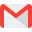 THỜI GIANNGƯỜI LỚNTRẺ EM 5-10 TUỔI2-5 TUỔIGiá tour6.790.000Đ5.190.000Đ3.790.000Đ